Publicado en Ciudad de México el 23/05/2017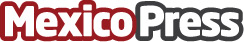 Imaginarium avanza en la búsqueda de un partner estratégico para su expansiónImaginarium renueva el formato de sus tiendas y ve la oportunidad de expandir sus puntos de venta a través de una nueva alianza comercialDatos de contacto:Luis MendietaNota de prensa publicada en: https://www.mexicopress.com.mx/imaginarium-avanza-en-la-busqueda-de-un Categorías: Franquicias Recursos humanos Consumo http://www.mexicopress.com.mx